ВЫБОРЫ ДЕПУТАТОВ В ЕДИНЫЙ ДЕНЬ ГОЛОСОВАНИЯ25 февраля 2024 г.КАНДИДАТЫ В ДЕПУТАТЫ ДУБРОВЕНСКОГО РАЙОННОГО СОВЕТА ДЕПУТАТОВпо Кондратьевскому избирательному округу № 10ВЕРЕМЬЁВА 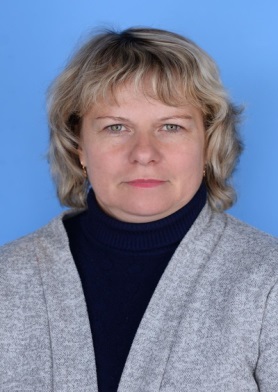 ТАТЬЯНА ВЛАДИМИРОВНАРодилась 31 октября 1974 года. Образование высшее, окончила в 1996 году Витебский государственный университет по специальности «белорусский язык и литература».Работает учителем государственного учреждения образования «Средняя школа № 2 г.Дубровно имени Ю.Смирнова». Проживает в агрогородке Станиславово Дубровенского района. Член Белорусской партии «Белая Русь».Уважаемые избиратели!Основные положения моей предвыборной программы:- повышение качества образования; - содействие в повышении престижа профессии учителя;- реализация мероприятий, направленных на укрепление семьи, профилактику семейного неблагополучия; - взаимодействие с общественными организациями и государственными органами для оказания помощи семьям, столкнувшимся с проблемами; - повышение мотивации молодых горожан к здоровому образу жизни, вовлечение их в досуговую спортивно-оздоровительную деятельность.